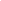 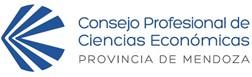 Consejo Profesional de Ciencias Económicas Provincia de MendozaAsamblea Ordinaria Matriculados CPCE Mza 2024Por la Presente CARTA PODER autorizo al C.P.N - DR. - LIC. - ACT.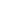 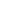 Matrícula Nº:	a VOTAR POR MI en el Acto de la Asamblea Ordinariadel día 23 de mayo de 2024 a las 18 hs, a realizarse en el Campus Dr. Manuel Belgrano, Terrada 6612, Luján de Cuyo, Mendoza, en razón de: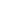 Autorizante: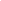 Domicilio: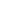 DNI: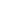 Matrícula N°: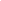 Firma: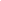 CPCE Mza 2024